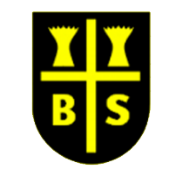 Unit of study: Hey You!Unit of study: Hey You!Unit of study: Hey You!Unit of study: Hey You!Unit of study: Hey You!LessonLearning ObjectivesMusic contentLearning OutcomesKey Knowledge/Skills1Can I begin to recognise the basic style indicators of Hip Hop?Can I listen to different examples of old school hip hop music?Can I move with the music?Can I find the pulse and understand that it is the heartbeat of the music?Can I sing together and in time as part of a performance?Can I rap in time with the music?Can I listen and appraise the song:  Hey You! by Joanna Mangona?Can I find the pulse with my body?Can I copy back clapped rhythms?Can I sing the song Hey You!?Children to listen to the song and appraise it, as well as find the pulse with their body.Children to clap rhythms using drinks phrasesChildren to learn both rap and sing parts of the song: Hey You!.2Can I play the glockenspiel in time with the music?Can I listen to different examples of hip hop music?Can I hear different instruments in a piece of music?Can I compare differences between acoustic and electric guitars?Can I hold my beater correctly?Can I play 1 note in time with the music?Can I listen and appraise the song:  Me, Myself And I by De La Soul?Can I name an instrument?Can I play the glockenspiel accurately and in time with the music?Children to listen to the song and appraise itChildren to learn to play song: Hey You! on the glockenspiel.3Can I improvise on the glockenspiel?Can I listen to different examples of old school hip hop music?Can I identify rapping, sampling and scratching in hip hop?Can I move with the music?Can I improvise with the song?Can I sing together and in time as part of a performance?Can I rap in time with the music?Can I listen and appraise the song:  Fresh Prince Of Bel Air by Will Smith?Can I make up rhythms (improvise) in response to hearing a clapped rhythm?Can I find the pulse with my body?Can I sing the song Hey You!?Children to listen to the song and appraise it, as well as find the pulse with their body.Children to improvise rhythms on 1 or 2 notes on the glockenspiel.4Can I compose on the glockenspiel?Can I listen to different examples of old school hip hop music?Can I move with the music?Can I find the pulse and understand that it is the heartbeat of the music?Can I create a simple melody with a simple rhythm?Can I listen and appraise the song:  Rapper’s Delight by The Sugarhill Gang?Can I find the pulse with my body?Can I sing the song Hey You!?Can I compose a simple melody?Children to listen to the song and appraise it, as well as find the pulse with their body.Children to compose a simple melody to go with the song Hey You!5Can I combine singing, rapping and playing to create a performance?Can I listen to different examples of old school hip hop music?Can I move with the music?Can I find the pulse and understand that it is the heartbeat of the music?Can I sing together and in time as part of a performance?Can I rap in time with the music?Can I perform on the glockenspiel in time with the music?Can I listen and appraise the song:  U Can’t Touch This by MC Hammer?Can I compare two songs?Can I find the pulse with my body?Can I sing the song Hey You!?Can I perform a song?Children to listen to the song and appraise it, as well as find the pulse with their body.Children to perform the song: Hey You! including improvised and composed elements.6Can I reflect on my performance?Can I listen to different examples of old school hip hop music?Can I move with the music?Can I find the pulse and understand that it is the heartbeat of the music?Can I clap the rhythm of my name with the music?Can I sing together and in time as part of a performance?Can I rap in time with the music?Can I perform on the glockenspiel in time with the music?Can I listen and appraise the song: It’s Like That by Run DMC?Can I find the pulse with my body?Can I sing the song Hey You!?Can I perform a song?Can I compare two songs?Children to listen to the song and appraise it, as well as find the pulse with their body.Children to perform the song: Hey You! and then reflect on what they would change or improve upon next time.